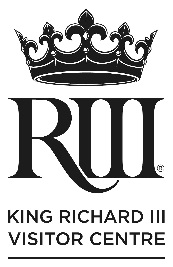 Volunteer Role DescriptionVolunteer agreement:We will:Provide a safe environment and adhere to Health & Safety standardsProvide an induction for each volunteer, and a buddy for your first few shiftsTreat you as part of our teamProvide you with free tea and coffee from the White Boar Café, and a discount in the shop and café after your first four shifts.Share with you all the lovely comments we receive from visitorsInvite you to our Christmas party and other events and talks throughout the year. We ask you to:Abide by our Health & Safety and Safeguarding policiesVolunteer for at least one day a monthShare with us the feedback you receive from visitors, the good and the bad!  But please don’t share confidential information about the Visitor Centre with anyone outside the organisation.Follow our top tips for ‘Customer Care’ and ‘Children in the Visitor Centre’ Type of roleExhibition volunteerLocationKing Richard III Visitor Centre, LeicesterWhenThe Visitor Centre is open from 10am – 4pm Sunday to Monday, and 10am – 5pm on Saturday.  Volunteers typically do a full or half day shift, although timings are flexible.A 30-minute break to be taken on each shift; rotas are compiled one month in advance; volunteers request which days they would like to work. Volunteers are required to do a minimum of one shift per monthWhat's involved? Increasing your knowledge of the story of King Richard III – his early life, his death on the battlefield, his discovery under a Leicester car park, and his remarkable identificationFamiliarising yourself with the layout of the Visitor Centre and exhibition content in order to assist and guide visitorsBringing the story and exhibition to life for visitors of all ages, engaging with them and captivating them with the many twists and turns of the storyFollow our Volunteer Agreement.This role will suit you if you are...Enthusiastic about history and the story of Richard III
Keen to meet new people and bring their experience of the Visitor Centre to lifeAble to be on your feet for long periods
Available at least once a monthBy getting involved you could…Become part of a friendly and dedicated team
Meet people from all walks of life, make new friends, and participate in social activities
Improve your communication skills 
Enjoy new experiences and learning something new every dayContactvolunteers@kriii.com